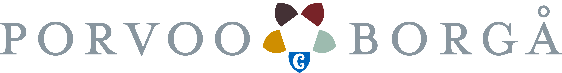 Ympäristöterveydenhuollon toimialue		ILMOITUS ELINTARVIKKEIDEN KULJETUSTOIMINNASTAElintarvikelaki 297/2021 Saapumispvm_________ D:no__________Lomake hyväksytty 10/2011, päivitetty 22.3.2023Liite Elintarvikelain mukaiseen ilmoitukseen kuljetusvälineistä, nro       ____Kuljetusvälineen tiedot (malli kuljetuksissa käytettävästä kuljetusvälineestä ja käytettävien kuljetusvälineiden varustelutaso):Valmistaja, malli, vuosimalli:Rek.nro. / muu tunniste:        Kuljetusvälineen tyyppi:□ Kuorma-auto	 Perävaunu		Pakettiauto		Henkilöauto	□ Vaihtokontti		Muu, mikäATP-todistus          on	 ei ole     ATP-luokka      Kuljetustilan tilavuus        Kuljetustilan osastointi	  on	 ei oleKuljetustapa		  laatikot	 rullakko	 muu       Kuljetettavat elintarvikkeetOsastokohtaiset kuljetuslämpötilat       Jäähdytys- ja pakastelaitteet        Kuvaus lämpötilojen seurannasta ja seurantatiheydestä      Kuljetustilan tiedot:	Sisäkaton päällyste       	Lattian päällyste         	Seinien päällyste        	Oven eriste        Kuljetetaanko kuljetusvälineellä muuta kuin elintarvikkeita? mitä?        Kuljetusvälineen tuki- / säilytyspiste       Tukipisteen osoite:       Auton huolto- / pesupiste jos eri kuin tukipiste       Kuljetusvälineen sisätilojen pesu- ja puhdistuspaikka:		pestään sisätilassa		pestään katetussa tilassa ulkona		pestään avoimessa tilassa ulkona	Pesupaikalla on:		kylmä- ja lämminvesipiste		kylmävesipiste		viemäröintiSiivousvälineiden säilytys:		siivousvälineet omassa tilassaan autossa  		siivousvälineiden säilytys elintarvikehuoneiston / muun tilan yhteydessäKuljetusvälineen puhdistustiheys       kertaa / viikkoHenkilötiedot rekisteröidään ympäristöterveydenhuollon tietojärjestelmään. Järjestelmän rekisteriseloste on nähtävissä Porvoon kaupungin ympäristöterveydenhuollon toimipisteessä osoitteessa Tekniikankaari 1 A, 06100 Porvoo ja internetissä osoitteessa www.porvoonymparistoterveydenhuolto.fiHuom. Ilmoituksen käsittelystä peritään ympäristöterveydenhuollon taksan mukainen maksu. Porvoon kaupunki lähettää laskut aina ensisijaisesti verkkolaskuina, mikäli yrityksellä on verkkolaskutustiedot sivustolla https://verkkolaskuosoite.fi/ 1. Ilmoitus                             koskee Kuljetustoiminnan aloittamista Kuljetustoiminnan aloittamista Kuljetustoiminnan aloittamista Toiminnan olennaista muuttamista  Toiminnan olennaista muuttamista  Toiminnan olennaista muuttamista  Toiminnan olennaista muuttamista  Liite kiinteän elintarvikehuoneiston ilmoitukseen Liite kiinteän elintarvikehuoneiston ilmoitukseen 2. Ilmoittaja       Toimija Toimija Toimija Toimija Toimija Toimija Kotipaikkakunta Kotipaikkakunta Kotipaikkakunta 2. Ilmoittaja       Y-tunnus tai sen puuttuessa henkilötunnus Y-tunnus tai sen puuttuessa henkilötunnus Y-tunnus tai sen puuttuessa henkilötunnus Y-tunnus tai sen puuttuessa henkilötunnus Y-tunnus tai sen puuttuessa henkilötunnus Y-tunnus tai sen puuttuessa henkilötunnus Y-tunnus tai sen puuttuessa henkilötunnus Y-tunnus tai sen puuttuessa henkilötunnus Y-tunnus tai sen puuttuessa henkilötunnus 2. Ilmoittaja       Postiosoite Postiosoite Postiosoite Postiosoite Postiosoite Postiosoite Puh. Puh. Puh. 2. Ilmoittaja       Yhteyshenkilö Yhteyshenkilö Yhteyshenkilö Yhteyshenkilö Yhteyshenkilö Yhteyshenkilö Sähköpostiosoite Sähköpostiosoite Sähköpostiosoite 3. Kuljetusalue 4. Toiminnan laajuus 4. Toiminnan laajuus  Jakelupisteiden määrä yhteensä:  Kuljetettavien ruoka-annosten määrä/päivä:  Kuljetettavien ruoka-annosten määrä/päivä:  Kuljetettavien ruoka-annosten määrä/päivä:  Kuljetuksen kesto:  Kuljetuksen kesto:  Kuljetuksen kesto:  Muiden kuljetettavien elintarvikkeiden määrä/päivä: 5. Ajoneuvojen lukumäärä (Ajoneuvon / kuljetusvälineen tarkemmat tiedot liitteessä) 5. Ajoneuvojen lukumäärä (Ajoneuvon / kuljetusvälineen tarkemmat tiedot liitteessä) Autoja (kpl): Autoja (kpl): Autoja (kpl): Autoja (kpl): Peräkärryjä (kpl): Peräkärryjä (kpl): Peräkärryjä (kpl): Peräkärryjä (kpl): 6. Elintarvikekuljetusten toimeksiantaja 6. Elintarvikekuljetusten toimeksiantaja 6. Elintarvikekuljetusten toimeksiantaja 6. Elintarvikekuljetusten toimeksiantaja 6. Elintarvikekuljetusten toimeksiantaja 6. Elintarvikekuljetusten toimeksiantaja 6. Elintarvikekuljetusten toimeksiantaja 6. Elintarvikekuljetusten toimeksiantaja 6. Elintarvikekuljetusten toimeksiantaja 6. Elintarvikekuljetusten toimeksiantaja 7. Toiminnan aloitusajankohta 7. Toiminnan aloitusajankohta 7. Toiminnan aloitusajankohta 7. Toiminnan aloitusajankohta 7. Toiminnan aloitusajankohta 7. Toiminnan aloitusajankohta 7. Toiminnan aloitusajankohta 7. Toiminnan aloitusajankohta 7. Toiminnan aloitusajankohta 7. Toiminnan aloitusajankohta 8. Toimijan allekirjoitus ja nimenselvennys 8. Toimijan allekirjoitus ja nimenselvennys 8. Toimijan allekirjoitus ja nimenselvennys 8. Toimijan allekirjoitus ja nimenselvennys 8. Toimijan allekirjoitus ja nimenselvennys Päivämäärä:       /      202      Päivämäärä:       /      202      Päivämäärä:       /      202      Päivämäärä:       /      202      Päivämäärä:       /      202      9. Liitteet 9. Liitteet 9. Liitteet 9. Liitteet 9. Liitteet    kuljetusvälineen tarkemmat tiedot liitteessä           omavalvontasuunnitelma    kuljetusvälineiden pohjapiirrokset   muuta____         kuljetusvälineen tarkemmat tiedot liitteessä           omavalvontasuunnitelma    kuljetusvälineiden pohjapiirrokset   muuta____         kuljetusvälineen tarkemmat tiedot liitteessä           omavalvontasuunnitelma    kuljetusvälineiden pohjapiirrokset   muuta____         kuljetusvälineen tarkemmat tiedot liitteessä           omavalvontasuunnitelma    kuljetusvälineiden pohjapiirrokset   muuta____         kuljetusvälineen tarkemmat tiedot liitteessä           omavalvontasuunnitelma    kuljetusvälineiden pohjapiirrokset   muuta____      Pakattu  PakkaamatonMaito ja maitovalmisteetMuna ja munavalmisteetEinekset yms.Mehut, juomat, pakattu vesi yms.Makeiset, hunaja, sokeriErityisvalmisteet ja lisäaineetRasvat ja öljyAteria ja ruokakuljetuksetLiha ja lihavalmisteet, siipikarjaKala ja kalavalmisteet, äyriäiset, simpukat, yms.Hedelmät, marjat, kasvikset, vihannekset, juurekset, peruna, sienet sekä niistä tehdyt valmisteetYrtit, mausteet, kahvi, teeLeipomo ja konditoriavalmisteetMuut        ________________________ Kylmä    Pakaste      Viileä        Kuuma